Рекламация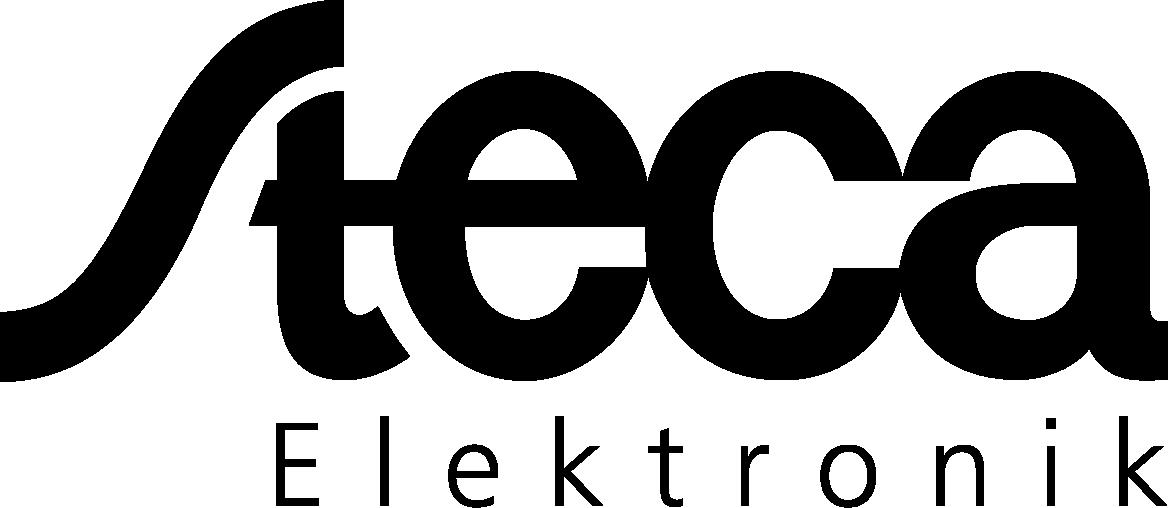 фотоволтаичен контролер от сериитеSolsum, PRS, PR, Solarix, Tarom, Power TaromFB_242_B	Валиден от: 21.09.2012	Вх.№............../...............Фирма доставчик на продукта :Клиент:Име/фамилия:Населено място:Вид и номер на документ удостоверяващ покупката на продукта:Предпоставки за приемане на рекламация от „Щека Електроник България“ ЕООД:3.1	Четливо попълнен формуляр по образец FB_242_В3.2	Приложен търговски документ удостоверяващ покупката.3.3	Валиден гаранционен срок.3.4	Продукт закупен от официалните търговски партньори и техните дилъри за територията на Р. България.Отказ на рекламации от „Щека Електроник България“ ЕООД в следните случаи:4.1	Непопълнен или непълен формуляр по образец FB_242_В4.2	Липса на търговски документ удостоверяващ покупката.4.3	Изтекъл гаранционен срок.4.4	Продукт, който е бил маниполиран, отварян, неизползван по предназначение или с изтрити серийни номера.4.5	Внесен в страната продукт от фирма различна от „Щека Електроник България“ ЕООД.този случай клиентът следва да отправи рекламацията си към вносителя или към фирмата от която е закупил продукта! Ако горепосочените му отказват съдействие, клиентът следва за своя сметка да отправи рекламацията си директно към „Щека Електроник“ ГмВх(Германия).Задължение на клиета е да направи информиран избор!!! Да изиска от съответния търговец предлагащ му продукта, както информация за валидността, продължителноcтта на гаранционното покритие, така и за редът за предявяване на рекламации в случай на повреда.Клиентът заплаща такса в размер на 50 лв. в случаите на:5.1	Приета рекламация на работещ контролер без установени при проверката отклонения на работните му функции.5.2	В случай на извънгаранционен ремонт по желание на клиента.5.3	В случаите на приета рекламация и установена щета причинена от външно въздействиеУказания за попълване на формуляра:6.1	Маркирайте с „х“ отговорите „да“ или „не“ в съответствие с Вашия случай!6.2	При отговор „да“ попълнете допълнителата информация в подточките!6.3	При отговор „не“ продължете със следващата точка!Данни за продукта:Рекламация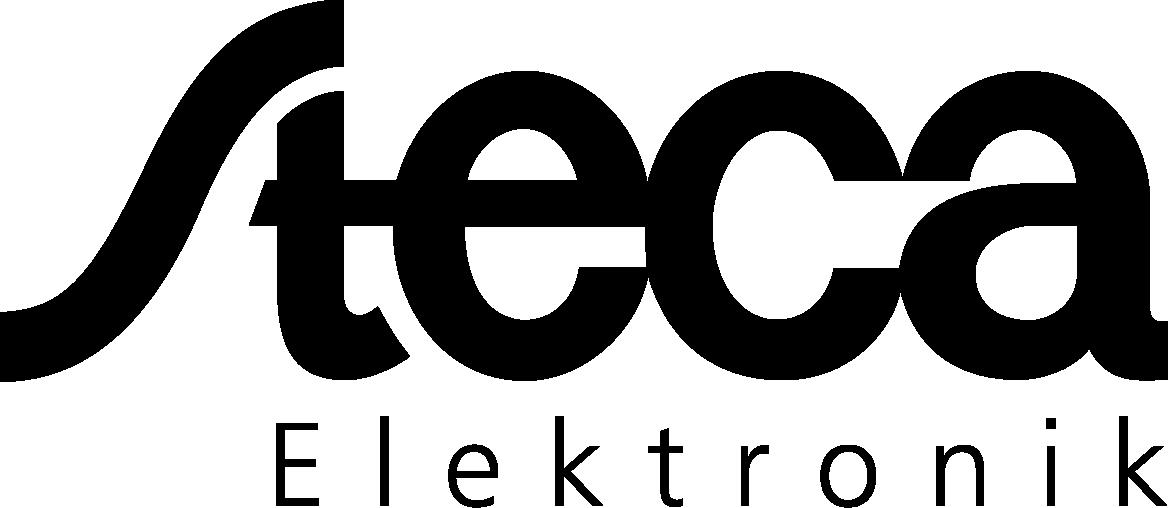 фотоволтаичен контролер от сериитеSolsum, PRS, PR, Solarix, Tarom, Power TaromFB_242_B	Валиден от: 21.09.2012	Вх.№............../...............Нарушение във функциите:Информация за фотоволтаичната система, чиято съставна част е контролерът:9.1 Вид на автономната фотоволтаична ситема: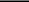 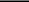 9.1.1 Домашна DC-DC/DC-AC: да , не 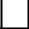 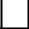 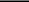 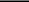 9.1.2 Система за улично или парково осветление DC-DC: да , не 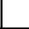 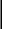 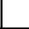 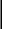 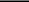 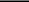 9.1.3 Система захранваща телекомуникационни съоръжения DC-DC/DC-AC: да , не 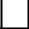 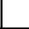 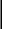 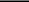 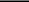 9.1.4 Индустриална система DC-AC: да , не 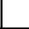 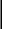 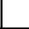 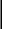 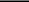 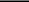 9.1.5 Хибридна, комбинираща няколко източника на енергия DC-DC/DC-AC: да , не 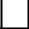 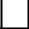 маркирайте с „Х“ правилният отговор и подчертайте вида на системата DC-DC или DC-AC в съответствие с вашият случай!9.2	Употреба: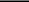 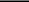 9.2.1 Сезонна: да , не 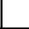 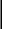 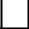 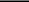 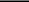 9.2.2 Целогодишна: да , не 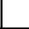 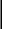 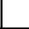 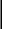 9.3 Монтаж, настройки и избор на контролер:9.3.1 Системата е инсталирана от: .....................................................................................................................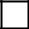 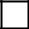 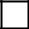 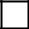 в случай, на да, уточнете с точност кои параметри са били променени:....................................................................................................................................................................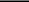 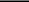 9.3.5	Настройван ли е контролерът посредством PA RC100? да  , не 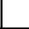 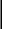 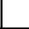 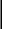 9.3.6	Прекъсвана ли е връзката между акумулаторът и контролерът при активен PV-генератор? да  , не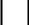 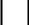 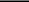 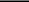 в случай, на да, уточнете по кое време на денонощието и продължителност:.....................................................................................................................................................................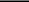 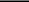 9.3.7 Има ли направено заземление на компонентитe и консуматорите в системата ? да  , не 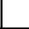 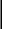 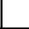 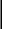 в случай, че има уточнете на кои точно и как е изпълнено то:...............................................................................................................................................................................................................................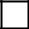 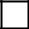 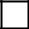 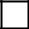 в случай на различно, моля уточнете:..................................................................................................на каква надморска височина е инсталирана системата? ...............................................................9.3.9 Отстояние на контролера от акумулаторната батерия:	............m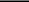 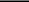 в едно и също помещение ли са инсталирани те? да  , не 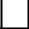 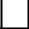 в различни помещения? да  , не 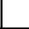 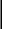 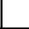 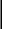 има ли инсталиран температурен сензор(акумулатор) към контролера?  да  , не 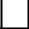 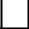 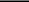 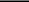 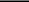 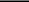 Рекламация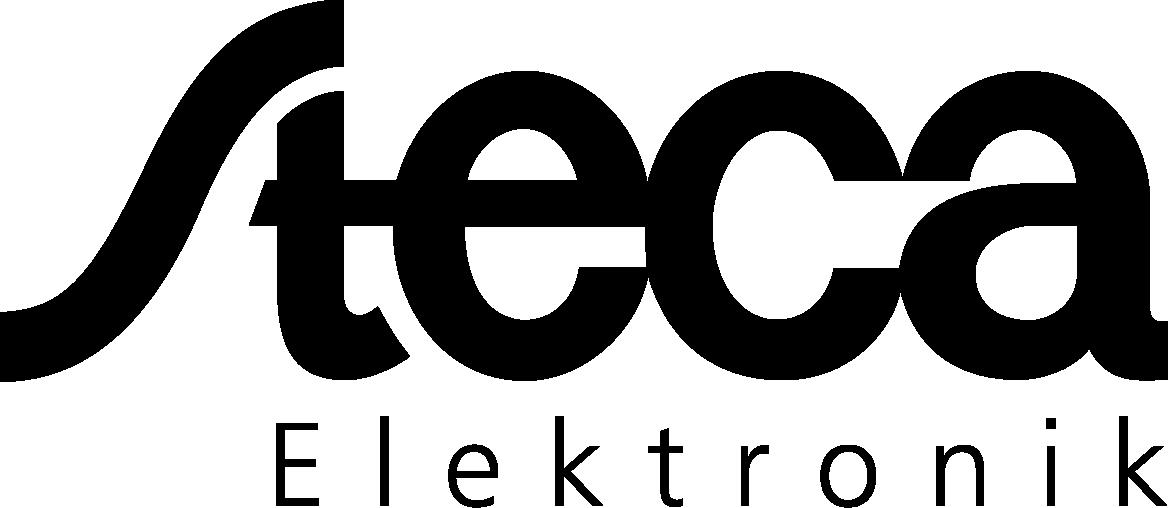 фотоволтаичен контролер от сериитеSolsum, PRS, PR, Solarix, Tarom, Power TaromFB_242_B	Валиден от: 21.09.2012	Вх.№............../...............9.4 Компоненти на автономната PV-система: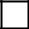 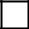 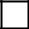 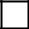 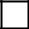 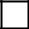 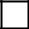 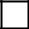 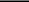 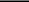 9.4.4 Автономен инвертор 230Vас:	да  , не 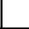 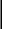 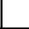 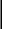 в случай, че има уточнете производител/модел точна сигнатура ................................................dc-предпазител по ток: да  , не 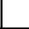 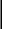 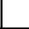 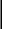 случай, че има уточнете: производител/модел точна сигнатура................................................ас-арестор/аресторна група: да  , не 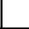 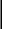 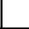 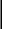 случай, че има уточнете: производител/модел точна сигнатура................................................аc-предпазител по ток: да  , не 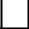 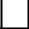 случай, че има уточнете: производител/модел точна сигнатура................................................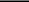 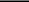 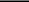 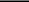 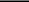 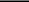 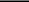 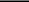 9.4.5 Външно управление инвертор:	да  , не 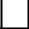 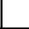 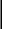 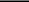 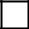 Steca RCC 2/3   , Steca PAx4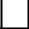 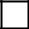 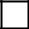 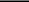 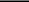 дизелов/бензинов генератор: да  , не 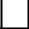 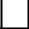 производител/модел/точна сигнатура:...............................................................................................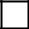 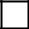 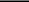 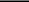 ветрогенератор: да  , не 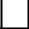 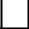 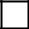 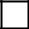 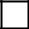 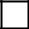 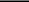 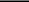 захранване от електропреносната мрежа: да  , не 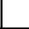 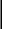 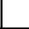 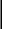 друг източник на енергия захранващ системата: да  , не 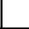 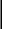 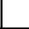 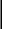 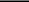 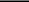 9.4.7 Брой на АС/DС консуматорите захранвани от системата: ...............бр., Pmax……....…..W1. ......................................................................................................................................................................(Вид и брой	косуматори -  мощност, напрежение, ток)2. ......................................................................................................................................................................(Вид и брой	косуматори - мощност, напрежение, ток)3. ......................................................................................................................................................................(Вид и брой	косуматори - мощност, напрежение, ток)4. ......................................................................................................................................................................(Вид и брой косуматори - мощност, напрежение, ток)Име:Steca - клиентски номер:Ул./№:Е-мейл:Пк./населено място:Тел.:Лице за контакти:Наименование:Сериен номер:Дата на закупуване:В експлоатация от:Pfad \ Datei:Seite 1 von 3Speicherdatum:18.01.2013 10:28:00Bearbeiter:  AtanasovОписание на проблемаКога е регистриран проблема иПоказание на дисплея,при какви обстоятелства?светодиоднатаиндикация9.3.2Системата е оразмерена/проектирана от: ................................................................................................Системата е оразмерена/проектирана от: ................................................................................................9.3.3Направени промени в системата преди възникването на проблема:  даНаправени промени в системата преди възникването на проблема:  да, не•     в случай, на да, уточнете точно какви: ...............................................................................................•     в случай, на да, уточнете точно какви: ...............................................................................................9.3.4Правени ли са настройки различни от заводските? да, не9.3.8 Място на монтаж - контролер: на открито да, не;  на закрито да, не•     в метален шкаф с размери: ...........................;  на стълб с височина:..........................;Pfad \ Datei:Seite 2 von 3Speicherdatum:18.01.2013 10:28:00Bearbeiter:  Atanasov9.4.1 Допълнителни контролери включени в паралел към батерията: да9.4.1 Допълнителни контролери включени в паралел към батерията: да9.4.1 Допълнителни контролери включени в паралел към батерията: да9.4.1 Допълнителни контролери включени в паралел към батерията: да9.4.1 Допълнителни контролери включени в паралел към батерията: да, не•производител/модел(точна сигнатура) ..................................................................................................производител/модел(точна сигнатура) ..................................................................................................производител/модел(точна сигнатура) ..................................................................................................производител/модел(точна сигнатура) ..................................................................................................9.4.2 Акумулатор/Акумулаторен блок: Напрежение ..........9.4.2 Акумулатор/Акумулаторен блок: Напрежение ..........9.4.2 Акумулатор/Акумулаторен блок: Напрежение ..........9.4.2 Акумулатор/Акумулаторен блок: Напрежение ..........V, Капацитет ............Аh., Вид ............................Аh., Вид ............................измерено напрежение на клемите на акумулатора след регистриране на проблема; .........................измерено напрежение на клемите на акумулатора след регистриране на проблема; .........................измерено напрежение на клемите на акумулатора след регистриране на проблема; .........................измерено напрежение на клемите на акумулатора след регистриране на проблема; .........................измерено напрежение на клемите на акумулатора след регистриране на проблема; .........................измерено напрежение на клемите на акумулатора след регистриране на проблема; .........................Vизмерено напрежение на контролера изход за акумулатор след регистриране на проблема:............измерено напрежение на контролера изход за акумулатор след регистриране на проблема:............измерено напрежение на контролера изход за акумулатор след регистриране на проблема:............измерено напрежение на контролера изход за акумулатор след регистриране на проблема:............измерено напрежение на контролера изход за акумулатор след регистриране на проблема:............измерено напрежение на контролера изход за акумулатор след регистриране на проблема:............Vизмерено напрежение на контролера вход фотоволтаичен генератор:................................................измерено напрежение на контролера вход фотоволтаичен генератор:................................................измерено напрежение на контролера вход фотоволтаичен генератор:................................................измерено напрежение на контролера вход фотоволтаичен генератор:................................................измерено напрежение на контролера вход фотоволтаичен генератор:................................................измерено напрежение на контролера вход фотоволтаичен генератор:................................................Vизмерено напрежение на контролера изход консуматор след регистриране на проблема: ................измерено напрежение на контролера изход консуматор след регистриране на проблема: ................измерено напрежение на контролера изход консуматор след регистриране на проблема: ................измерено напрежение на контролера изход консуматор след регистриране на проблема: ................измерено напрежение на контролера изход консуматор след регистриране на проблема: ................измерено напрежение на контролера изход консуматор след регистриране на проблема: ................V9.4.3 Фотоволтаичен (PV)-генератор:9.4.3 Фотоволтаичен (PV)-генератор:•панел: модел....……………..; Pmax..….....Wp; Voc…..V; Isc…...A; Impp……A, Темп. коеф. Voc.........панел: модел....……………..; Pmax..….....Wp; Voc…..V; Isc…...A; Impp……A, Темп. коеф. Voc.........панел: модел....……………..; Pmax..….....Wp; Voc…..V; Isc…...A; Impp……A, Темп. коеф. Voc.........панел: модел....……………..; Pmax..….....Wp; Voc…..V; Isc…...A; Impp……A, Темп. коеф. Voc.........панел: модел....……………..; Pmax..….....Wp; Voc…..V; Isc…...A; Impp……A, Темп. коеф. Voc.........%/K,•конфигурация PV-генератор: последователно свързани панели ...........конфигурация PV-генератор: последователно свързани панели ...........конфигурация PV-генератор: последователно свързани панели ...........конфигурация PV-генератор: последователно свързани панели ...........бр., в паралел...........бр.•dc-разиденител PV-генератор: даdc-разиденител PV-генератор: да, нев случай, че има уточнете: производител/модел точна сигнатура................................................в случай, че има уточнете: производител/модел точна сигнатура................................................в случай, че има уточнете: производител/модел точна сигнатура................................................в случай, че има уточнете: производител/модел точна сигнатура................................................в случай, че има уточнете: производител/модел точна сигнатура................................................•dc-арестор/аресторна група: даdc-арестор/аресторна група: да, нев случай, че има уточнете: производител/модел точна сигнатура................................................в случай, че има уточнете: производител/модел точна сигнатура................................................в случай, че има уточнете: производител/модел точна сигнатура................................................в случай, че има уточнете: производител/модел точна сигнатура................................................в случай, че има уточнете: производител/модел точна сигнатура................................................•dc-предпазител по ток: да, нев случай, че има уточнете: производител/модел точна сигнатура................................................в случай, че има уточнете: производител/модел точна сигнатура................................................в случай, че има уточнете: производител/модел точна сигнатура................................................в случай, че има уточнете: производител/модел точна сигнатура................................................в случай, че има уточнете: производител/модел точна сигнатура................................................9.4.6 Допълнителни източници на електроенергия свързани към системата: да, неизходящо напрежение ...............V, ток ..............A, макс. мощност..................A, макс. мощност..................Wдостигане на ном./макс мoщност след стартиране ..............достигане на ном./макс мoщност след стартиране ..............достигане на ном./макс мoщност след стартиране ..............sec.наличие на автоматичен старт&стоп на генератора: даналичие на автоматичен старт&стоп на генератора: даналичие на автоматичен старт&стоп на генератора: да, неизходящо напрежение ...............V, ток ...............A, макс. мощност.................Wмясто на включване: към инвертора: дамясто на включване: към инвертора: да, не, към акумулатора: да, не------------------------------------------------------------------------------------място, дата:подпис/печат:Pfad \ Datei:Seite 3 von 3Speicherdatum:18.01.2013 10:28:00Bearbeiter:  Atanasov